ПОСТАНОВЛЕНИЕАДМИНИСТРАЦИИ  СЕЛЬСКОГО ПОСЕЛЕНИЯ                                      ДУРОВСКИЙ СЕЛЬСОВЕТДобринского муниципального районаЛипецкой области	06.02.2016г                                         с. Дурово                          № 4О подготовке и проведении безаварийного пропуска                                  весеннего паводка в 2016 году. 	 В соответствии с Федеральным законом РФ от 21.12.1994года № 68-ФЗ «О защите  населения и территории от чрезвычайных  ситуаций природного и техногенного характера», №131- ФЗ от 06.10.2003 г «Об  общих принципах  организации местного самоуправления в Российской Федерации»,в целях обеспечения своевременной подготовки  осуществления мероприятий  по обеспечению безопасности  людей на водных объектах, охране их жизни и здоровья, а также  обеспечению сохранности имущества всех форм собственности , заблаговременной готовности предприятий , организаций, учреждений , сил и средств в период весеннего паводка, снижения возможного ущерба в период весеннего паводка, руководствуясь Уставом сельского поселения Дуровский сельсовет , администрация сельского поселения      ПОСТАНОВЛЯЕТ:1. Создать  при администрации сельского поселения противопаводковую комиссию    ( приложение№1).2. Создать нештатный гидрологический пост3.Утвердить план мероприятий  по обеспечению безаварийного пропуска паводковых вод ( приложение № 2).4. Назначить отвественных лиц за подготовку ГТС, расположенной на территории сельского поселения к пропуску паводковых вод3.Контроль за выполнением  настоящего постановления возложить на главу сельского поселения Дуровский сельсовет.Глава сельского поселенияДуровский сельсовет                                               С.В. Ходяков                                                                                                          Приложение №1                                                                                             к постановлению главы                                                                                           администрации  сельского поселения                                                                                                                                                                                         Дуровский сельсовет                                                                                             От  06.02.2016      № 4  ПАВОДКОВАЯ КОМИССИЯсельского поселения Дуровский сельсоветна 2016гПредседатель комиссии:  Ходяков С.В.            – глава сельского поселения  Дуровский сельсовет                                                       Члены комиссии:Крутских В.М.         –  Управляющий отделением  ООО «Добрыня»Пшенин А.П.                  _   Старший инженер ООО «Добрыня»   Богдан И.И.             _           механизатор     ООО  «Добрыня»Семин С.П.                 _    тракторист ООО  «Добрыня»Бударин Ю.В.              _    механизатор  ООО  «Добрыня»Приложение2ПЛАНМероприятий  по подготовке и проведению безаварийного пропуска весеннего  паводка                                                     РАСПОРЯЖЕНИЕГлавы администрации сельского поселения Дуровский сельсоветДобринского муниципального района Липецкой области06.02. 2016г                                с. Дурово                                   № 2-рО создании нештатного гидрологического постаВ связи с Постановлением администрации района от 01.02. 2016г № 67 « О подготовке и проведении мероприятий по предупреждению и ликвидации последствий чрезвычайных ситуаций при пропуске весеннего паводка в 2016 годуСоздать нештатный (1) гидрологический постРуководство данного поста возложить на главу сельского поселения                             ( Ходякова С.В.)Глава администрации                                                        С.В. Ходяков                                                     РАСПОРЯЖЕНИЕГлавы администрации сельского поселения Дуровский сельсоветДобринского муниципального района Липецкой области06.02. 2016г                                с. Дурово                                   № 3- рО  назначении ответственных лиц за подготовку ГТС,расположенной  на территории сельского поселенияВ связи с Постановлением администрации района от 01.02. 2016г № 67 « О подготовке и проведении мероприятий по предупреждению и ликвидации последствий чрезвычайных ситуаций при пропуске весеннего паводка в 2016 годуНазначить ответственных лиц за подготовку ГТС, расположенной  на территории сельского поселения:Ходяков С.В.- глава сельского поселенияПшенин А.П. – старший инженер ООО « Добрын»Глава администрации                                                        С.В. Ходяков№п/пМероприятияВремя проведенияОтветственный за проведениеПримечание1Создание  противопаводковой комиссии на территории сельского поселения Дуровский сельсовет, разработка плана мероприятий по подготовке к безаварийному пропуску весенних паводковых вод, создание нештатного гидрологического поста, назначить отвественных лиц за подготовку ГТС и обеспечение контроля за их исполнением06.02.2016Глава сельского поселения2Обследовать  населенные пункты сельского поселения , гидротехнические сооружения ,животноводческие  фермы, мосты пруды   и другие объекты ,попавшие в зону возможного затопленияФевраль- мартОтдел моб.подготовки ГО и ЧС района,Глава сельского поселения3Принять меры по обеспечению безопасности  и своевременному информированию населения, подготовке его возможной эвакуации, организации медицинской помощи и устойчивому функционированию систем.До окончания паводкаПротивопаводковая комиссия, ГУЗ Плавицкая участковая больница4Проверка исправности сетей  энергосбережения и при необходимости проведение их ремонта.До 20.02.2016Добринкая РЭС5Организация  Выполнения работ:-проверка исправности затворов  водовыпускных и водосборных сооружений;-создание запасов щебня, песка ,бутового камня, железобетонных конструкций;До 20.02.2016Противопаводковая комиссия, глава администрации,руководители предприятий, организаций 6Уточнение  плана мероприятий  по охране общественного порядка  на территориях подвергающихся затоплению (подтоплению)До 20.02.2016ОВД по Добринскому району7Организовать расчистку подъездных путей  к гидротехническим сооружениям водных объектов и карьерам, обеспечить их содержание в надлежащем состоянии, расчистку аварийных каналов.До 20.02.2016ОАО «ЦентрТелеком»8Организация круглосуточного дежурства ответственных лиц из числа руководителей, специалистов для оказания помощи населению, расположенного в зоне  затопленияДо окончания паводкаУправляющий  отделением ООО «Добрыня»Глава сельского поселения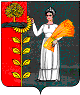 